УКРАЇНАПОЧАЇВСЬКА  МІСЬКА  РАДАВИКОНАВЧИЙ КОМІТЕТР І Ш Е Н Н Явід          січня  2019 року                                                                     № проектПро виділення одноразовоїгрошової допомоги гр. Якубовській Г.М.              Розглянувши заяву жительки м. Почаїв вул. Волинська, 62  гр. Якубовської Галини Миколаївни, інваліда І-ї групи, яка потребує постійного стороннього догляду, взявши до уваги виписку із медичної карти стаціонарного хворого № 6379 Кременецької РКЛ та депутатський  акт  обстеження  від 21 січня  2019 року та керуючись Законом України «Про місцеве самоврядування в Україні»,  Положенням про надання одноразової адресної матеріальної допомоги малозабезпеченим верствам населення Почаївської міської об’єднаної територіальної громади, які опинилися в складних життєвих обставинах, затвердженого рішенням виконавчого комітету № 164 від 19 жовтня 2016 року,    виконавчий комітет міської ради                                                     В и р і ш и в:Виділити одноразову грошову допомогу гр. Якубовській Галині Миколаївні в   розмірі 1000 ( одна тисяча )  гривень.Фінансовому відділу міської ради перерахувати гр. Якубовській Галині Миколаївні одноразову грошову  допомогу.Лівар Н.М.Бондар Г.В..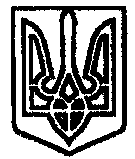 